												            Załącznik nr 2 – do ofertySPECYFIKACJA	       na realizację zadania: „Wymiana stolarki okiennej"ZOZ "Szpitala Powiatowego" w Sochaczewie  96-500 Sochaczew, ul. Batalionów Chłopskich 3/7Zestawienie przybliżonych (orientacyjnych)  wymiarów okien budynku A i C o łącznej powierzchni 1250,7 m².L.p.Nazwa budynkuWYMIARY cmWYMIARY cmWYMIARY cmWYMIARY cmWYMIARY cmWYMIARY cmWYMIARY cmWYMIARY cmWYMIARY cmWYMIARY cmWYMIARY cmWYMIARY cmWYMIARY cmWYMIARY cmWYMIARY cmWYMIARY cmWYMIARY cmWYMIARY cmWYMIARY cmWYMIARY cmL.p.Nazwa budynkuszer.wys.szer.wys.szer.wys.szer.wys.szer.wys.szer.wys.szer.wys.szer.wys.szer.wys.szer.wys.L.p.Nazwa budynku20817617617617011217050110518053110176205531678312083L.p.Nazwa budynku3,663,663,103,101,901,900,850,850,560,560,420,421,941,941,091,091,391,391,001,001.Blok "C"777733111111112. Blok "A"23523521211515115535353311dwuskrzydłowe - jedno ze skrzydeł uchylno-rozwieralne, drugie rozwieralne UR/R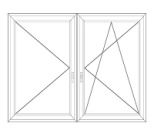 dwuskrzydłowe - jedno ze skrzydeł uchylno-rozwieralne, drugie rozwieralne UR/Rdwuskrzydłowe - jedno ze skrzydeł uchylno-rozwieralne, drugie rozwieralne UR/R dwuskrzydłowe - jedno ze skrzydeł uchylno-rozwieralne, drugie rozwieralne UR/R dwuskrzydłowe - jedno ze skrzydeł uchylno-rozwieralne, drugie rozwieralne UR/R dwuskrzydłowe - jedno ze skrzydeł uchylno-rozwieralne, drugie rozwieralne UR/R dwuskrzydłowe - jedno ze skrzydeł uchylno-rozwieralne, drugie rozwieralne UR/R  dwuskrzydłowe - jedno ze skrzydeł uchylno-rozwieralne, drugie rozwieralne UR/R  jednoskrzydłowe  - rozwieralneR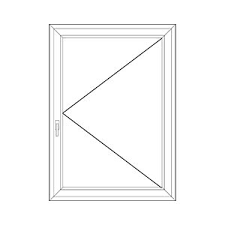 jednoskrzydłowe  - rozwieralneRjednoskrzydłowe  - rozwieralneRjednoskrzydłowe  - rozwieralneRjednoskrzydłowe  - rozwieralno-uchylne UR/R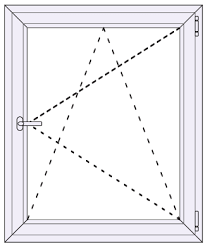 jednoskrzydłowe  - rozwieralno-uchylne UR/Rdwuskrzydłowe - jedno ze skrzydeł uchylno-rozwieralne, drugie rozwieralne UR/R dwuskrzydłowe - jedno ze skrzydeł uchylno-rozwieralne, drugie rozwieralne UR/R dwuskrzydłowe - rozwieralne R/Rdwuskrzydłowe - rozwieralne R/Rdwuskrzydłowe - rozwieralne  R/Rdwuskrzydłowe - rozwieralne  R/R